ПОЛОЖЕНИЕ о структурных подразделениях краевого государственного автономного профессионального образовательного учреждения «Дальнегорский индустриально-технологический колледж» ОБЩИЕ ПОЛОЖЕНИЯ1.1. Структурные подразделения осуществляют свою деятельность в соответствии с ч.2 и ч.4 ст.27 Закона Российской Федерации "Об образовании в РФ" от 29.12.2012 № 273-ФЗ, Гражданским кодексом Российской Федерации, Уставом КРАЕВОГО ГОСУДАРСТВЕННОГО ПРОФЕССИОНАЛЬНОГО ОБРАЗОВАТЕЛЬНОГО УЧРЕЖДЕНИЯ «Дальнегорский индустриально-технологический колледж»  (далее - колледж).1.2. Настоящее Положение регулирует образовательную (учебную), воспитательную, производственную и финансово-хозяйственную деятельность колледжа.1.3.  Колледж   наряду    с    основными    образовательными    программами    может реализовывать дополнительные  профессиональные   образовательные   программы   в   целях повышения профессиональных знаний специалистов, совершенствования деловых качеств, подготовки к выполнению новых трудовых функций при наличии соответствующей лицензии.1.4. Структурные подразделения создаются, реорганизуются и ликвидируются приказом директора колледжа на основании штатного расписания.1.5.  Государственную аккредитацию, лицензирование колледж проходит в порядке, установленном    Федеральным Законом Российской Федерации «Об образовании  в РФ».СТРУКТУРА И УПРАВЛЕНИЕ СТРУКТУРНЫМИ ПОДРАЗДЕЛЕНИЯМИ2.1. В состав структурных подразделений входят директор колледжа, представители всех категорий работников, студентов и заинтересованных организаций и иные органы самоуправления, в частности педагогический и методический советы, и другие предусмотренные законодательством Российской Федерации органы самоуправления колледжа.2.2. Подразделение является внутренней    структурой,      регламентирующей      и структурирующей деятельность сотрудников подразделений.2.3.Непосредственное руководство и управление структурными подразделениями осуществляет директор колледжа, который:- издает приказ о назначении руководителя структурного подразделения;- утверждает структуру, штаты структурных подразделений;- обеспечивает закрепление аудиторий, учебных кабинетов и лабораторий, лимитов на издание и тиражирование учебной, научной и методической литературы;- иные действия согласно Уставу колледжа.2.4.  Порядок создания структурных подразделений колледжа:2.4.1. Структурные подразделения не являются юридическими лицами.2.4.2. Подразделения  пользуются   имуществом   колледжа   и   действуют   на   основании подтвержденных им положений.2.4.3. Структурные подразделения имеют смету доходов и расходов в рамках единой сметы колледжа.2.4.4. Текущие расходы структурных подразделений планируются по смете колледжа и оплачиваются из бюджетных и внебюджетных финансовых средств.2.5.Распределение обязанностей между работниками подразделений осуществляется, на сновании должностных инструкций.2.6.  В соответствии со структурой и направлениями деятельности колледжа формируются структурные подразделения:- администрация;- учебная часть;- финансово-экономическое;- административно-хозяйственное подразделение.2.6.1. В  состав  структурного   подразделения   «Администрация»   включены   работники категории «Руководители»: - заместитель директора по учебной работе;- заместитель директора по учебно-производственной работе;- заместитель директора по учебно-воспитательной работе;- заместитель директора по учебно-методической и научной работе;- методист;-  главный бухгалтер;- старший мастер;-  заведующий хозяйством.2.6.2. Непосредственное    руководство     за    деятельностью   структурного подразделения «Учебная часть» Колледжа осуществляет заместитель   директора   по   учебной   работе.а) Учебная часть включает категории «Педагогический персонал», «Специалисты», «Прочие специалисты».б) В состав «Учебной части» входят: - цикловая методическая комиссия по общеобразовательным дисциплинам;- цикловые методические комиссии по общепрофессиональным и специальным дисциплинам по направлениям подготовки.         «Педагогический    персонал»     -    преподаватели,    имеющие    высшее     профессиональное   образование,   которое   подтверждается   документами   государственного образца о соответствующем уровне образования и (или) квалификации.        «Специалисты» - мастера производственного обучения, педагог-психолог.       «Прочие специалисты» - библиотекарь, воспитатель общежития, комендант общежития.       «Служащие» - секретарь учебной части.2.6.3. Непосредственное   руководство   за   деятельностью   «Финансово-экономического»  структурного подразделения  Колледжа осуществляет главный бухгалтер.а) финансово-экономическое структурное подразделение включает  категории «Прочие специалисты»   - бухгалтер, кассир, 2.6.4. Руководство «Административно-хозяйственного» подразделения    осуществляет заведующий хозяйством.а) административно-хозяйственное    подразделение     включает     категории     «прочие специалисты», «служащие» и «рабочие»:- «прочие специалисты» - документовед, инженер по охране труда и технике безопасности, инженер – электрик, завскладом;- «служащие» - секретарь учебной части- «рабочие» - рабочий по обслуживанию здания, уборщик служебных помещений, гардеробщик, сторож-вахтер, дворник, охранник.2.7.   Штатную  численность  и  структуру  утверждает  директор  колледжа,   исходя  из конкретных     условий  и  особенностей  деятельности  и  по  согласованию  с  вышестоящей организацией департаментом образования и науки Приморского края.ЦЕЛИ И ЗАДАЧИ3.1.Основной целью структурных подразделений является:                                            - удовлетворение потребностей личности в интеллектуальном, культурном и нравственном развитии посредством получения среднего профессионального образования;- удовлетворение потребностей общества в специалистах со средним профессиональным образованием;- формирование   у  студентов  гражданской   позиции   и   трудолюбия,   развитие ответственности, самостоятельности и творческой активности;- сохранение и приумножение нравственных и культурных ценностей общества.2.2. На структурные подразделения возлагаются следующие задачи:- организационно-методическое руководство и  контроль деятельности  подразделений колледжа;- подготовка и представление руководству информационно-аналитических материалов о состоянии и перспективах развития и обеспечения деятельности подразделений;- совершенствование и внедрение новых методов организации работы, в том числе на основе использования современных информационных технологий;- повышение уровня    профессиональных    знаний,    умений    и    навыков работников колледжа.- решение иных задач в соответствии с целями деятельности колледжа.ФУНКЦИИ РУКОВОДИТЕЛЕЙ СТРУКТУРНЫХ ПОДРАЗДЕЛЕНИЙ4.1.1.Руководители структурных подразделений владеют определенным комплексом знаний об организации работы с документами, в первую очередь по вопросам, которые непосредственно связаны с процедурой принятия решений и их исполнением.4.1.2. Разрабатывают программы повышения уровня профессиональных знаний, умений и навыков работников образовательной организации,  в соответствии с целями и стратегией колледжа, кадровой политикой,   направлениями   и     уровнем развития   технологии   и организации управления, освоением новых видов продукции  (работ,  услуг),  имеющимися  ресурсами  и  интересами работников для достижения и поддержания высокой эффективности труда.4.1.3.Проводят анализ качественных показателей результатов  и эффективности работы, изменения профессионально-квалификационного и должностного состава работников, рост производительности труда,   заработной платы и т.д. и разрабатывают на основе результатов анализа предложений по повышению производительности труда в колледже.4.1.4. Планируют  подготовку,  переподготовку и   повышение квалификации работников на основе:-  анализа   общей   потребности   колледжа   в   кадрах   определенного уровня и профиля подготовки;- заявок структурных подразделений;- результатов аттестации.4.1.5.Оснащение и развитие материальной базы колледжа и курсов повышения квалификации, входящих в структуру  образовательной организации (оборудование учебных помещений и аудиторий, оснащение оборудованием, инвентарем, наглядными пособиями и пр.).ФУНКЦИИ СТРУКТУРНЫХ ПОДРАЗДЕЛЕНИЙ4.2.1. Учебная часть:- разрабатывает, проводит экспертизу и внедряет учебные и учебно-методические пособия;-проводит консультационную деятельность по  направлению подготовки квалифицированных рабочих, служащих и специалистов среднего звена  с учреждениями системы образования регионального и муниципального уровня;- ведет контроль за организацией и ходом экзаменационных сессий, обобщает и анализирует итоги сессий, работы ГАК, ЦМК по отдельным вопросам учебной и методической работы, принимает участие в контрольных мероприятиях по плану подразделения;- оформляет работы преподавателей с почасовой оплатой, ведет учет расходования почасового фонда и подготовка предложений по его распределению;-  ведет переписку с гражданами и ведомствами по учебным вопросам;- составляет и принимает участие в проведении тарификации педагогических работников колледжа;- принимает участие в организации приема, регистрации и необходимого обслуживания лиц, прибывших в служебные командировки по деятельности колледжа;- создает необходимые условия для работы ГАК.                                                                  4.2.2. Финансово-экономическое структурное подразделение:- составляет   проекты   смет   доходов   и   расходов   по   бюджетному   и   внебюджетному финансированию, хозяйственной и социальной сфер деятельности колледжа;- разрабатывает штатное расписание, штатные нормативы для обеспечения учебного процесса по видам персонала;- осуществляет контроль за целевым и экономичным использованием средств, выделяемых на оплату труда. Ведет подготовку предложений об использовании экономии фонда оплаты труда;- осуществляет стратегический и оперативный контроль   за использованием бюджетных и внебюджетных средств путем ежемесячной сверки с органом Федерального казначейства, контроль плановых показателей финансирования с фактическими затратами;- проводит  анализ   финансово-хозяйственной  деятельности всех структурных подразделений колледжа по данным бухгалтерских и статистических отчетов и непосредственно путем проверки на местах. Поиск путей ликвидации нерациональных затрат в колледже;-  ведет расчет стоимости обучения   студентов, специалистов и других видов платных услуг, предоставляемых   колледжем   в   сфере   образования   и   других   сферах   деятельности,   не запрещенных законодательством РФ;- представляет директору предложения по предупреждению негативных явлений в финансово-хозяйственной деятельности колледжа;- участвует   в   разработке   нормативных   документов   на  предоставление   платных   услуг колледжа;-   осуществляет   контроль   за   правильностью   заключения   договоров   с   предприятиями, организациями,    учреждениями    и    физическими    лицами    на    предоставление    платных дополнительных образовательных услуг, также осуществляет контроль за поступлениями и расходованием денежных и других средств по данным договорам;- ведет подготовку проектов решений по вопросам финансирования, планирования, движения кадров, тарификации персонала и документооборота.4.2.3. Административно-хозяйственное структурное подразделение- содержит здание и помещения колледжа, и поддерживает их в надлежащем состоянии в соответствии с действующими санитарно-гигиеническими и противопожарными нормами и правилами;- контролирует исправность оборудования (освещения, систем отопления, вентиляции и др.;- ведет формирование текущих и перспективных планов реконструкции, капитального и текущего ремонтов здания, помещений колледжа, систем водоснабжения, воздухопроводов и других сооружений;- проводит ремонт здания, помещений. Контролирует качество ремонтных работ;- оформляет  документы,   необходимые   для   заключения   договоров   на   приобретение оборудования, оргтехники, мебели, хозяйственных товаров, организация их поставки, приемки и учета;- обеспечивает структурные подразделения канцелярскими принадлежностями, оборудованием, оргтехникой, мебелью, хозяйственными товарами, ведение учета их расходования и составление установленной отчетности;- обеспечивает  сохранность  мебели,  хозяйственного  инвентаря,  средств  механизации инженерного и управленческого труда, принимает меры по их восстановлению и ремонту в случаях гибели или повреждения;- принимает участие в разработке планов по созданию интерьера в здании и помещениях колледжа в соответствии с требованиями современного дизайна;- ведет работы по благоустройству, озеленению и уборке территории,  праздничному художественному оформлению фасадов зданий, проходных и т.п.;- принимает участие в составлении смет расходов на содержание зданий и помещений колледжа, прилегающей территории (входной группы);- составляет расчеты по хозяйственному, социально-бытовому и материально-техническому обслуживанию колледжа.ПРАВА5.1. Для реализации основных целей и задач структурные подразделения имеют право:5.1.1.   Требовать и получать от подразделений    колледжа   необходимые для работы подразделения материалы.5.1.2. Вести переписку по  вопросам,   входящим  в компетенцию.5.1.3.  Представительствовать     в     установленном     порядке     от   имени колледжа   по вопросам,  относящимся    к     компетенции      подразделения     во взаимоотношениях    государственными   и   муниципальными   органами,       а   также   другими   предприятиями, организациями, учреждениями.5.1.4. Реализовывать дополнительные образовательные программы и оказывать дополнительные образовательные услуги (в том числе платные) за пределами определяющих его статус образовательных программ, с учетом потребности семьи на основе договора с родителями (законными представителями).5.1.5. Проводить и участвовать в совещаниях по вопросам, входящих в компетенцию подразделения.5.1.6. Получать   поступающие   в   учреждение   документы   и   иные   информационные материалы по своему профилю деятельности для ознакомления, систематизированного учета и использования в работе.5.1.7. Запрашивать   и   получать   от   руководителя   подразделения,   необходимую   для выполнения возложенных на работников подразделений задач и функций.5.2. Для реализации основных целей и задач руководители структурных подразделений имеют право:5.2.1.  Вносить    предложения    директору    колледжа    о    перемещении    работников подразделения,  их поощрения  за успешную работу,  а также  предложения  о  наложении дисциплинарных взысканий на работников, нарушающих трудовую дисциплину.5.2.2. Знакомиться с проектами решений директора колледжа, касающимися деятельности подразделения.5.2.3. Выносить  на рассмотрение  директора  колледжа  предложения  по  улучшению деятельности образовательной организации и совершенствованию методов работы коллектива, замечания по деятельности других подразделений.5.2.4. Подписывать    и    визировать    документы    в    соответствии    с    должностными инструкциями.5.2.5. Участвовать в подборе и расстановке кадров по своему профилю деятельности.ВЗАИМООТНОШЕНИЯ (СЛУЖЕБНЫЕ СВЯЗИ)6.1. Для выполнения функций и реализации прав, предусмотренных настоящим положением, структурные подразделения взаимодействуют:6.1.1. Со всеми подразделениями колледжа по вопросам:- получения совместных действий по комплексному решению вопросов всех подразделений;- в совершении действий, обусловленных функциональными обязанностями подразделений; -  предоставления утвержденных планов   на   подготовку,   переподготовку   и   повышение квалификации работников;- заявок  на  поиск  необходимых  нормативно-правовых  документов  и   на  разъяснение действующего законодательства;- назначения, увольнения и перемещение материально ответственных лиц.- расписаний занятий, графиков проведения зачетов и экзаменов, пр.6.1.2. С подразделением «Администрация» по вопросам: - получения схем должностных окладов, доплат, надбавок к заработной плате;- показателей по труду и заработной плате;- квалификационных требований по отдельным категориям работников;- расчетов потребности в квалифицированных кадрах по отдельным должностям, специальностям;- штатного расписания;- сведений о качественном составе рабочих, специалистов и служащих;- предоставления данных о текучести кадров;- нормативов по труду;- планов подготовки и повышения квалификации работников;- графиков  направления руководящих работников и специалистов  в учебные заведения для повышения квалификации;-  предложений по составу аттестационной комиссии.6.1.3.  С «Учебной частью» по вопросам:- организации образовательного процесса, режим функционирования колледжа, аттестации  студентов, продолжительность и форма обучения;- предоставления планов проведения занятий, сведений об успеваемости студентов;- списков работников, обучающихся в высших образовательных учреждениях;- планов проведения занятий, сведений об успеваемости студентов, сроков обучения;- результатов итоговых экзаменов, конкурсов профессионального мастерства.4.1.4. С «Финансово-экономическим» структурным подразделением по вопросам:- получения документов (договоры и соглашения,  заключаемые колледжем  на   получение или отпуск товарно-материальных ценностей и на выполнение работ   и      услуг), а также приказы,   и  распоряжения   об   установлении  работникам  должностных окладов, надбавок к заработной плате и о премировании;- нормативов   расходов   на   содержание   здания   и   помещений   колледжа,   прилегающих территории;- разъяснений   по   учету  оборудования,   оргтехники,   мебели,   хозяйственных   товаров, канцелярских принадлежностей;- предоставления необходимых для бухгалтерского учета и контроля документы - приказы,   распоряжения; - также договоры, соглашения, сметы, нормативы и другие материалы;                                     - расчетов по хозяйственному, социально-бытовому и материально-техническому обслуживанию колледжа;- отчетов о расходовании средств, выделенных на содержание подразделения;- документов и материалов, необходимых для учета.6.1.5. С «Административно-хозяйственным» структурным подразделением: - содействие в оснащении учебного процесса, ремонт помещений, проведении совместных мероприятий, т.ч. в интересах учебного процесса;-  получение заявок на хозяйственное и социально-бытовое обслуживание работников;- отчетов о расходовании канцелярских принадлежностей, бумаги, пр.;- разъяснений о причинах порчи мебели, инвентаря, оргтехники;- нормативов расходов на содержание зданий и помещений предприятия, прилегающих территории;- разъяснений   по   учету  оборудования,   оргтехники,   мебели,   хозяйственных   товаров, канцелярских принадлежностей;- предоставления сведений, необходимых для составления производственных планов;- планов текущего и капитального ремонта помещений;- графиков технического осмотра и обслуживания оргтехники специалистами организаций, которыми заключены договоры о техническом обслуживании;-  отчетов о расходовании средств, выделенных на хозяйственное, социально-бытовое материально-техническое обслуживание подразделений колледжа.ОТВЕТСТВЕННОСТЬ7.1.Ответственность за надлежащее и своевременное выполнение подразделения функций, предусмотренных настоящим положением, несет администрация.7.2. На администрацию возлагается персональная ответственность за:- организацию деятельности подразделений по выполнению задач и функций, возложенных на подразделение;- организацию в подразделениях оперативной и качественной подготовки документов ведение делопроизводства в соответствии   с   действующими правилами и инструкциями:- соблюдение работниками   подразделений   трудовой   и   производственной дисциплины;-  обеспечение работниками сохранности    имущества    и соблюдение правил пожарной  безопасности;- подбор, расстановку и деятельность работников подразделений, а также преподавателей, мастеров производственного обучения;- соответствие действующему законодательству визируемых (подписываемых) им проектов   приказов,    инструкций,    положений, постановлений и других документов;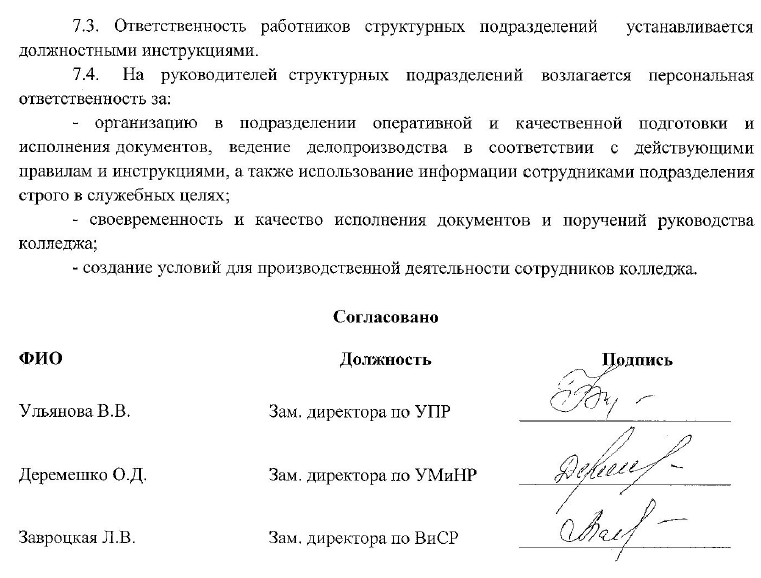 Согласовано заседанием педагогического СоветаПротокол № 1 от «30» августа 2016 г.Утверждаюдиректор КГА ПОУ «ДИТК»_______________ В.Г. Матвеева«30» августа 2016 г